Шановні акціонери ПАТ «Донбасенерго»!Повідомляємо вам, що згідно вимог чинного законодавства України, Центральний депозитарій України 21.06.2019р. на власному веб-сайті розмістив повідомлення емітента ПАТ «Донбасенерго» (код за ЄДРПОУ 23343582).Ви маєте можливість ознайомитись з текстом повідомлення за посиланням:https://csd.ua/images/stories/pdf/depsystem/2019/%D0%9F%D0%BE%D0%B2%D1%96%D0%B4%D0%BE%D0%BC%D0%BB%D0%B5%D0%BD%D0%BD%D1%8F%2021062019.pdfНадаємо вам копію повідомлення, розміщеного на сайті Центрального депозитарія: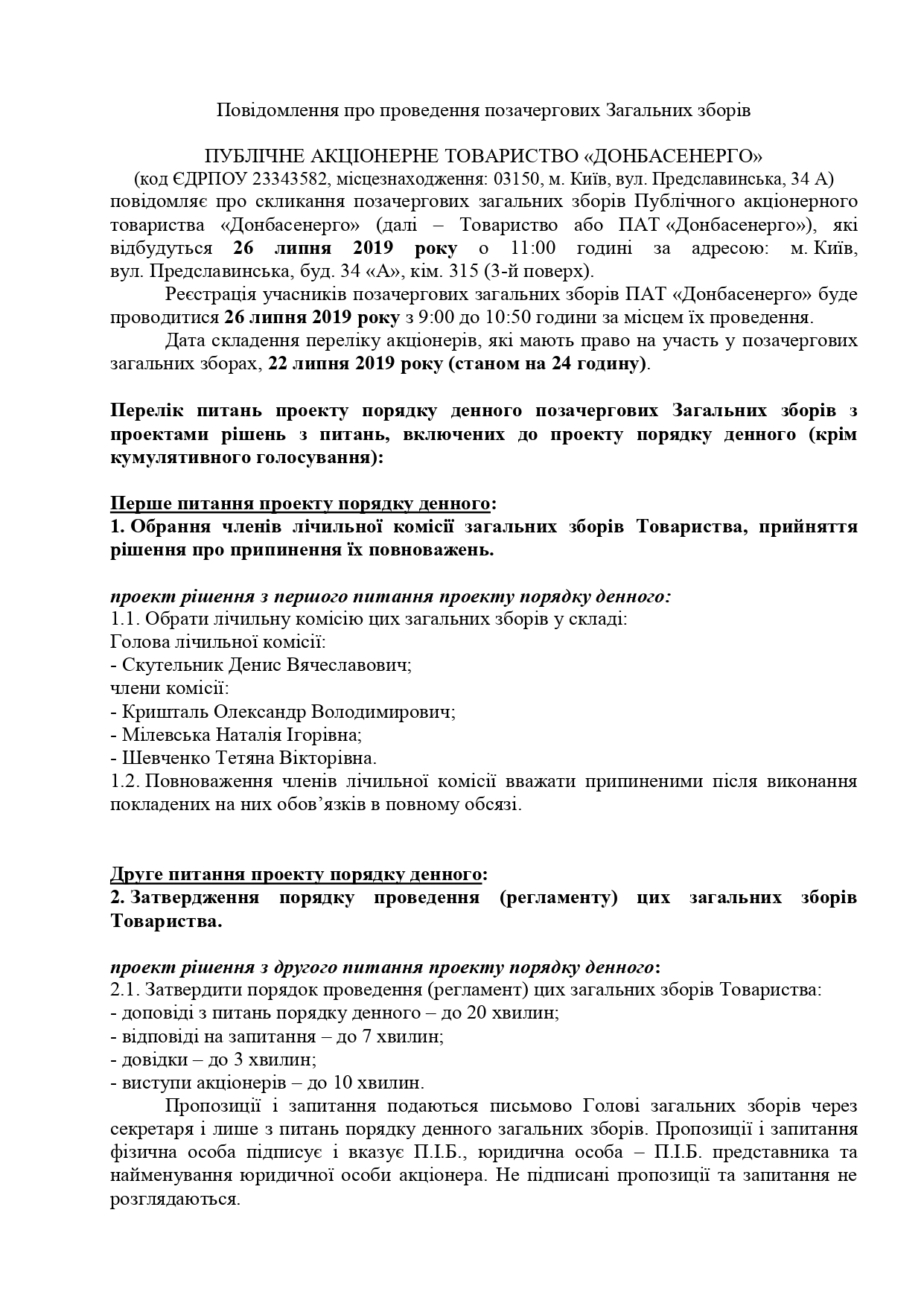 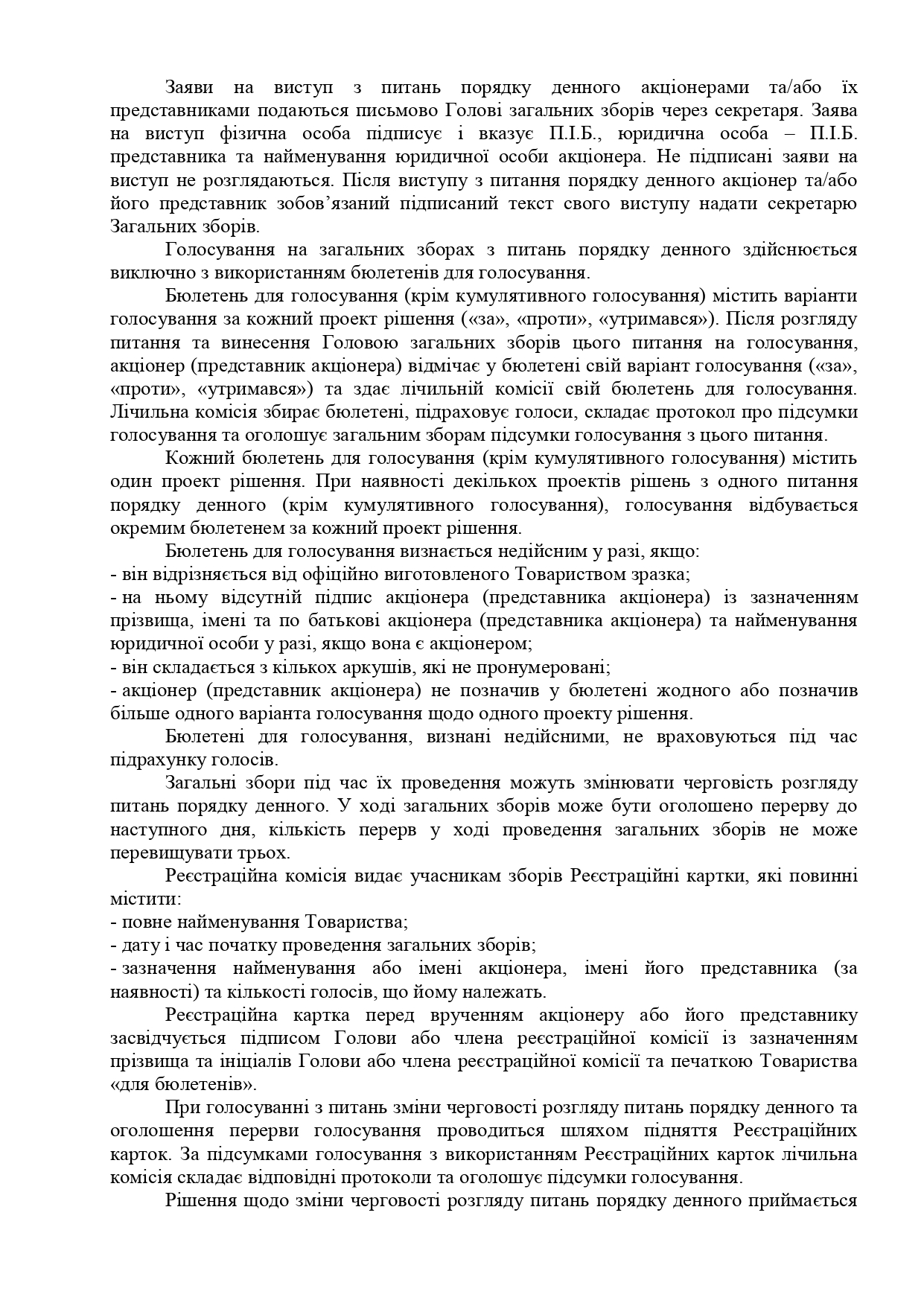 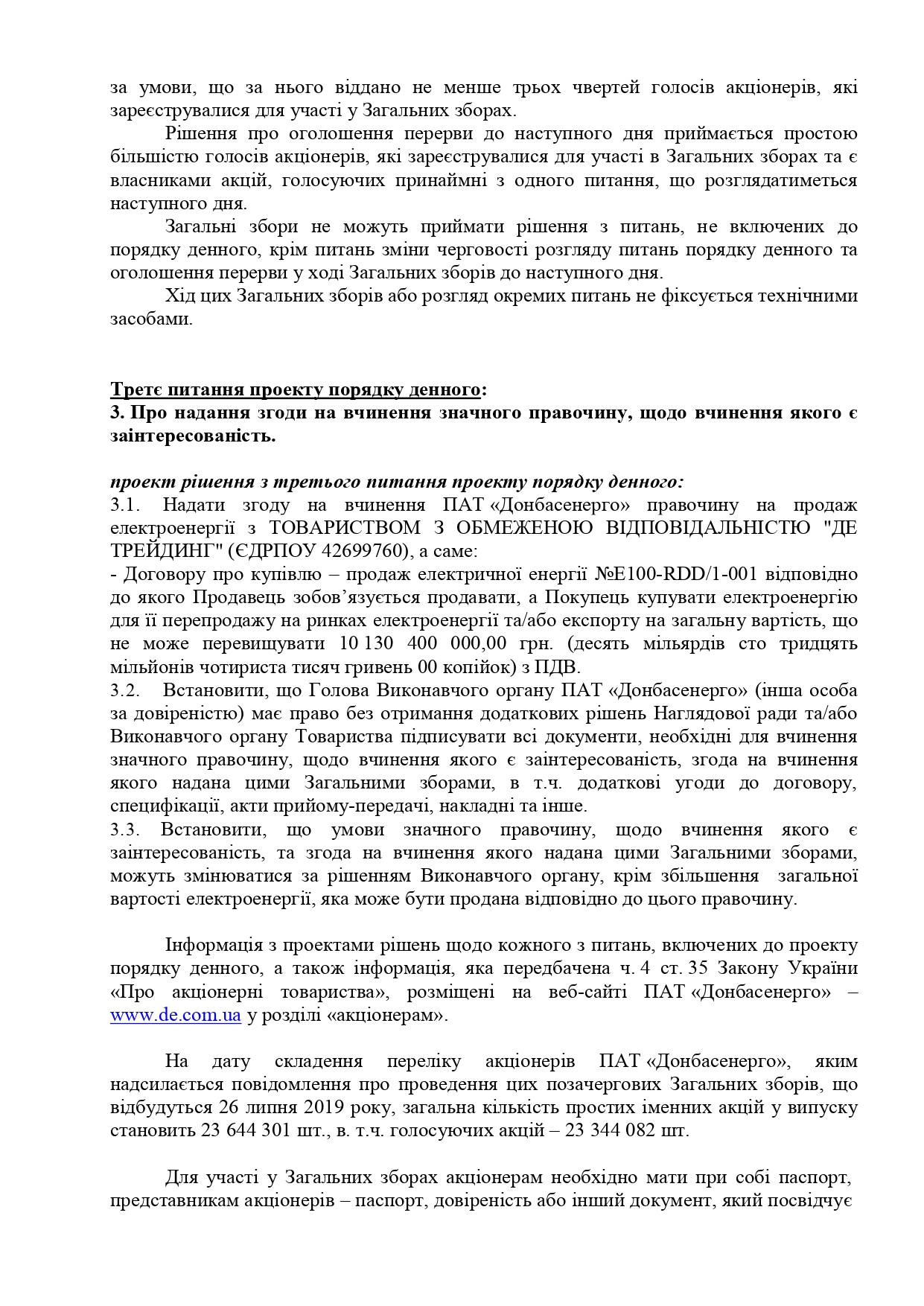 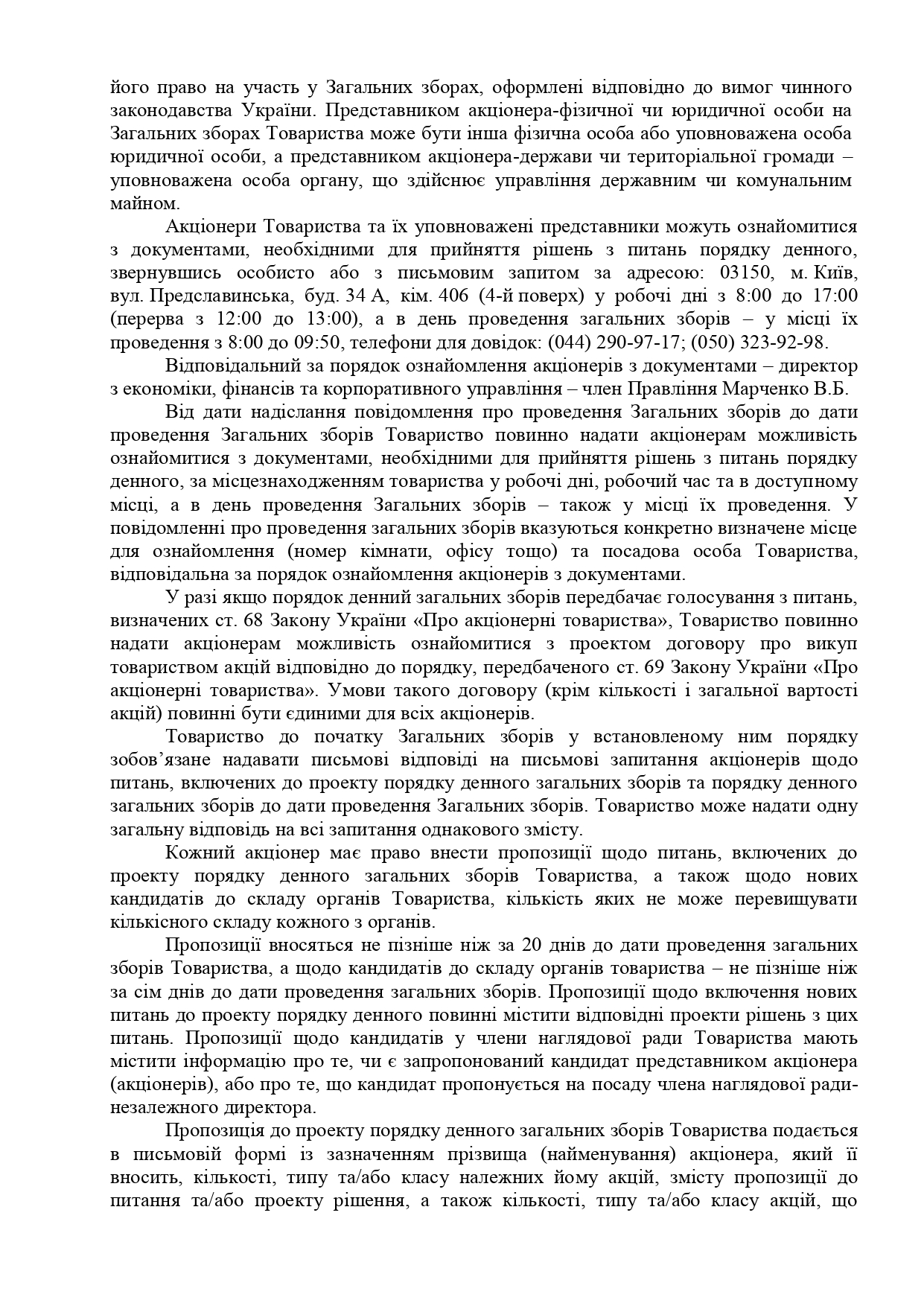 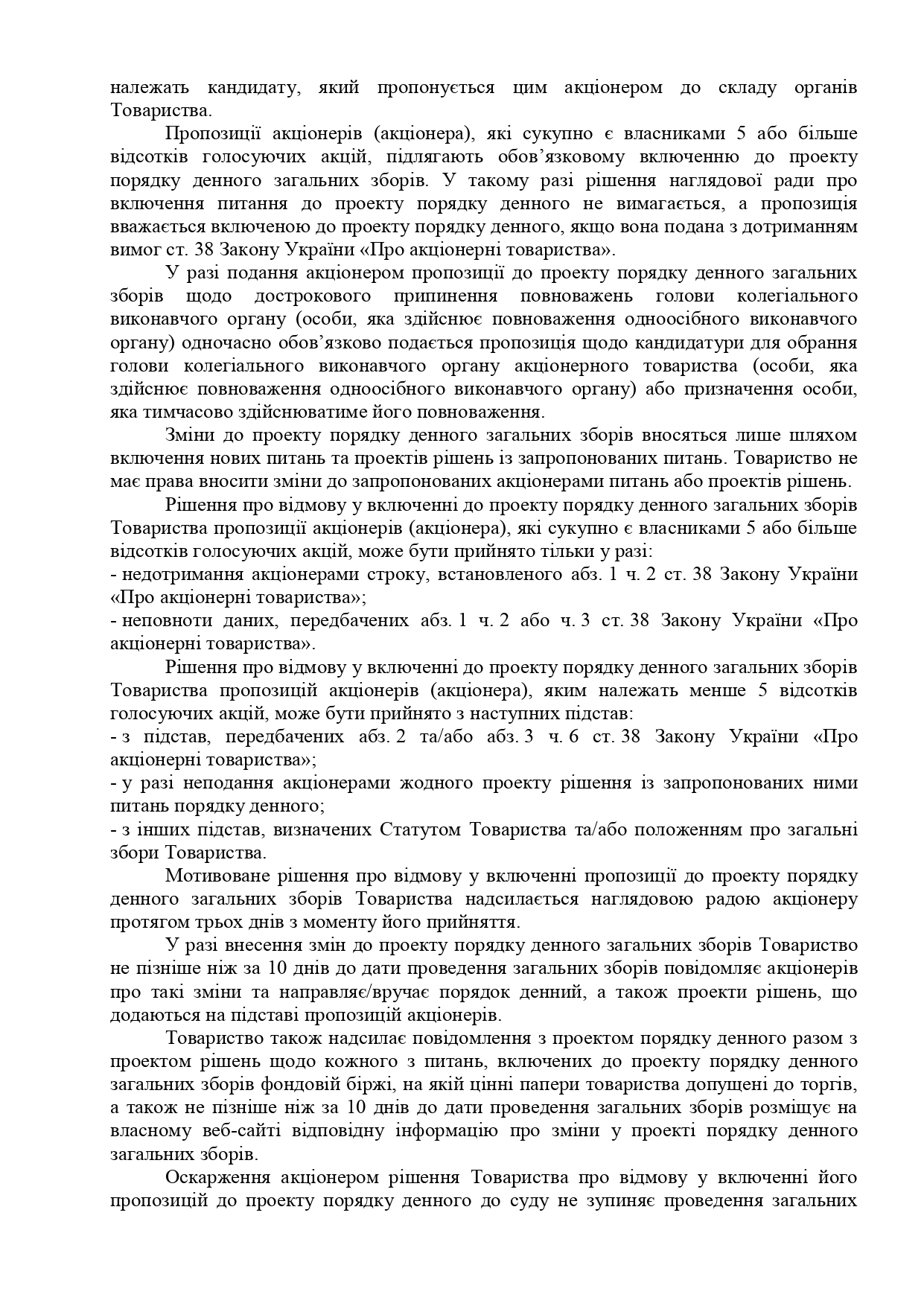 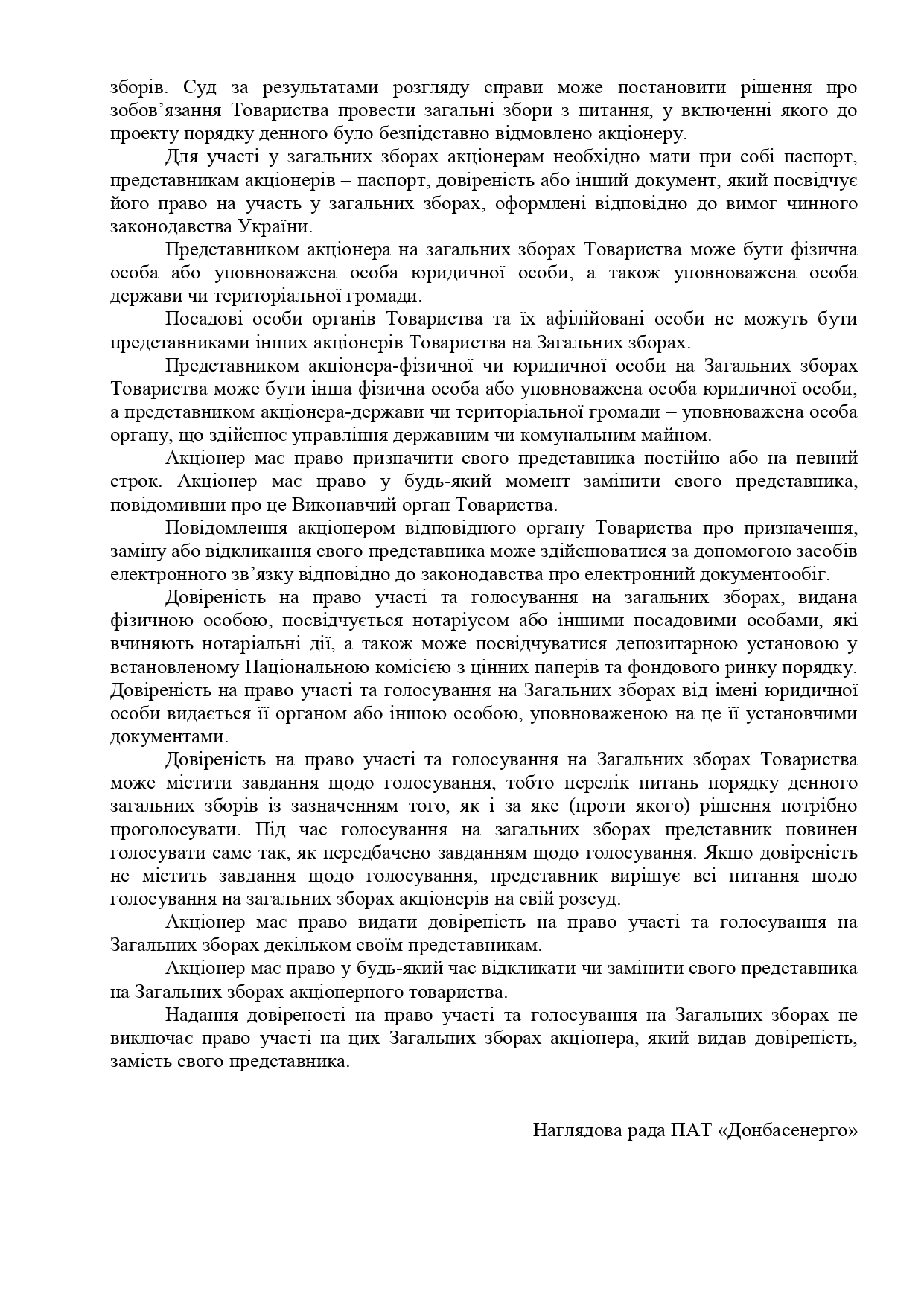 